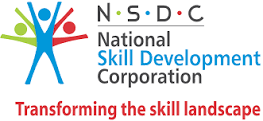 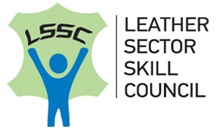 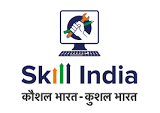 Leather Sector Skill CouncilTraining Calendar for Trainers and Assessors – January to March 2018Training Program forDomain Job role NameProgram DatesAddressName & Contact of the In chargeEmail IDTraining of Trainer ProgramStitcher Goods & GarmentsFrom:  15th Jan 201854 AWANTIKA NAGER NEAR SCHEME NUMBER 51 IDEAL SCHOOL KE PASSINDORE-MP 452006Amit / 9977160008museindore2@gmail.comTraining of Trainer ProgramStitcher Goods & GarmentsTo: 17th Jan 201754 AWANTIKA NAGER NEAR SCHEME NUMBER 51 IDEAL SCHOOL KE PASSINDORE-MP 452006Amit / 9977160008museindore2@gmail.comTraining of Trainer ProgramStitcher Goods & GarmentsFrom: 15th Feb 201852-A, Sapna Sangeeta Square, Ring Road, Musakhedi Circle, Indore , Madhya Pradesh – 452 001Danish Qureshi / 8980067334Hiral.Pandya@adanifoundation.comTraining of Trainer ProgramStitcher Goods & GarmentsTo: 17th Feb 201852-A, Sapna Sangeeta Square, Ring Road, Musakhedi Circle, Indore , Madhya Pradesh – 452 001Danish Qureshi / 8980067334Hiral.Pandya@adanifoundation.comTraining of Trainer ProgramStitcher FootwearFrom: 08th Mar 201852-A, Sapna Sangeeta Square, Ring Road, Musakhedi Circle, Indore , Madhya Pradesh – 452 001Danish Qureshi / 8980067334Hiral.Pandya@adanifoundation.comTraining of Trainer ProgramStitcher FootwearTo: 10th Mar 201852-A, Sapna Sangeeta Square, Ring Road, Musakhedi Circle, Indore , Madhya Pradesh – 452 001Danish Qureshi / 8980067334Hiral.Pandya@adanifoundation.com